Уважаемые руководители!       Департамент общего образования Томской области в соответствии с письмом Минпросвещения России от 30. 12.2022 № АБ-5924/06 «О направлении методических рекомендаций» и во исполнение пункта 6 раздела I Плана мероприятий по реализации Концепции развития дополнительного образования детей до 2030 roдa, I этап (2022 2024 годы) направляет для использования в работе методические рекомендации «Создание современного инклюзивного образовательного пространства для детей с ограниченным и возможностями здоровья и детей—инвалидов на базе образовательных организаций, реализующих дополнительные общеобразовательные программы в субъектах Российской Федерации».     Просим использовать данную информацию для работы.Приложение: в электронном виде.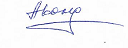 Заместитель начальника                   		                                А.М.КондрашоваКондрашова Анна Михайловна(8245) 21502amkondraschova@mail.ruО направлении методических рекомендаций